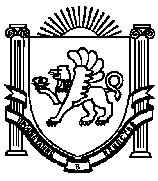 РЕСПУБЛИКА КРЫМ                                                                                                                                                               НИЖНЕГОРСКИЙ РАЙОН                                                                                                        ИЗОБИЛЬНЕНСКИЙ СЕЛЬСКИЙ СОВЕТ 2-я внеочередная сессия  2 -го созыва02.10.2019 года                           РЕШЕНИЕ № 1                       с.ИзобильноеО внесении изменений в  решение 41-й очередной сессии Изобильненского сельского совета 1-го созыва от 27.12.2017 г. № 3 « Об утверждении Правил благоустройства территории  муниципального образования Изобильненское сельское поселение Нижнегорского района  Республики Крым         В соответствии с Федеральным законом от 6 октября 2003 года № 131-ФЗ «Об общих принципах организации местного самоуправления в Российской Федерации», Законом Республики Крым от 21.08.2014 №54-ЗРК «Об основах местного самоуправления в Республике Крым», Законом Республики Крым от 5 марта 2019 г. №574-ЗРК/2019 "О порядке определения правилами благоустройства территорий муниципальных образований в Республике Крым границ прилегающих территорий", письмом администрации Нижнегорского района Республики Крым от 10.09.2019 г. № 10-09-2004, Уставом Изобильненского сельского поселения, Изобильненский сельский совет                           РЕШИЛ:      1. Внести в Решение 41-й очередной сессии Изобильненского сельского совета 1-го созыва от 27.12.2017 г. № 3 «Об утверждении Правил благоустройства территории муниципального образования Изобильненское сельское поселение Нижнегорского района Республики Крым» (далее Решение) следующие изменения:1.1. Подпункт 13.1.36 пункта 13.1 главы 13 Решения дополнить абзацем 8 следующего содержания:«Учреждения, предприятия, организации, субъекты хозяйствования, осуществляющие деятельность на территории муниципального образования Изобильненское сельское поселение Нижнегорского района Республики Крым, а также проживающие на территории муниципального образования граждане обязаны организовывать и осуществлять покос сорной растительности (в том числе карантинных объектов растений сорняков в соответствии с Федеральным законом от 21.07.2014 № 206-ФЗ «О карантине растений», приказом Министерства сельского хозяйства Российской Федерации от 15.12.2014 № 501 «Об утверждении Перечня карантинных объектов»).        2. Обнародовать настоящее решение на официальной  сайте поселения «izobilnoe–sp.ru» в сети «Интернет» и на информационном стенде в административном здании Изобильненского сельского совета по адресу: пер.Центральный,15, с.Изобильное Нижнегорского района Республики Крым.3. Настоящее Решение вступает в силу с момента его официального обнародования.5. Контроль за исполнением настоящего решения возложить на постоянную комиссию по земельным вопросам и вопросам коммунальной собственности.Председатель Изобильненского сельского совета - глава администрации Изобильненского сельского поселения                                   Л.Г.Назарова